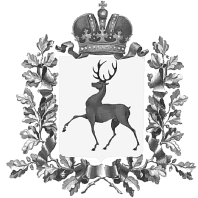 Администрация городского округа Навашинский Нижегородской областиПОСТАНОВЛЕНИЕ06.04.2021					                                                                   № 344О внесении изменений в постановление администрации городского округа Навашинский от 18.02.2016 №104В целях повышения эффективности деятельности межведомственной комиссии по профилактике наркомании и токсикомании в городском округе Навашинский и в связи с кадровыми   изменениями, Администрация городского округа Навашинский п о с т а н о в л я е т:     1. Внести в состав межведомственной комиссии по профилактике наркомании и токсикомании  в городском округе Навашинский (далее – Комиссия), утвержденный постановлением администрации городского округа Навашинский от 18.02.2016 №104 «О межведомственной комиссии по профилактике наркомании и токсикомании в городском округе Навашинский» (в ред. постановлений от 08.11.2016 №928, от 28.02.2019 №182, от 11.08.2020 №838, от 24.03.2021 №282),  следующие изменения:1.1. вывести из состава Комиссии Голубятникова Владимира Владимировича, Мешкову Нину Михайловну;1.2. ввести  в состав Комиссии следующих лиц: 1.3. изложить должность члена комиссии Ерышевой Елены Алексеевны в следующей редакции:  2. Внести изменения в Положение о межведомственной комиссии по профилактике наркомании и токсикомании в городском округе Навашинский,  изложив его в новой редакции согласно Приложению к настоящему постановлению.3. Организационному отделу администрации городского округа Навашинский  обеспечить размещение настоящего постановления на официальном сайте органов местного самоуправления городского округа Навашинский Нижегородской области в информационно-коммуникационной сети «Интернет» и опубликование в официальном вестнике – приложении к газете «Приокская правда».4. Контроль за исполнением настоящего постановления возложить на заместителя главы администрации городского округа Навашинский  Е.В. Колпакову.И.о. главы местного самоуправления                                                         Е.В.КолпаковаПОЛОЖЕНИЕ о межведомственной комиссии по профилактике наркомании и токсикомании в городском округе Навашинский Общие положения	1.1. Межведомственная комиссия по профилактике наркомании и токсикомании в городском округе Навашинский (далее – Комиссия) является органом, обеспечивающим координацию деятельности территориальных органов федеральных органов исполнительной власти, органов исполнительной власти Нижегородской области и органов местного самоуправления  городского округа Навашинский, предприятий и организаций независимо от их ведомственной принадлежности и организационно-правовой формы по профилактике и противодействию незаконному обороту наркотических средств, психотропных веществ и их прекурсоров на территории муниципального образования городской округ Навашинский.1.2. Комиссия в своей деятельности руководствуется Конституцией Российской Федерации, Федеральными законами и законами Нижегородской области, указами и распоряжениями Президента Российской Федерации, постановлениями и распоряжениями Правительства Российской Федерации и Правительства Нижегородской области, иными нормативными правовыми актами Российской Федерации и Нижегородской области, международными правовыми нормами, действующими на территории Российской Федерации, решениями Государственного антинаркотического комитета и решениями антинаркотической комиссии Нижегородской области, Уставом муниципального образования городской округ Навашинский, а также  настоящим Положением.II. Задачи, функции и полномочия Комиссии2.1. Основными задачами Комиссии являются: - участие в реализации государственной политики в области противодействия незаконному обороту наркотических средств, психотропных веществ и их прекурсоров на территории муниципального образования городской округ Навашинский; - взаимодействие с территориальными органами федеральных органов исполнительной власти, предприятиями, организациями, учреждениями, общественными объединениями по вопросам противодействия злоупотреблению и незаконному обороту наркотических средств, психотропных веществ и их  прекурсоров; - координация деятельности всех заинтересованных организаций и учреждений, независимо от ведомственной принадлежности и организационно-правовых форм собственности, по вопросам противодействия незаконному обороту наркотических средств, психотропных веществ и их прекурсоров;- анализ и разработка мер профилактики по повышению эффективности деятельности  по противодействию незаконному обороту наркотических средств, психотропных веществ и их прекурсоров на территории городского округа Навашинский;- подготовка и внесение в установленном порядке предложений по совершенствованию законодательных и иных нормативных правовых актов по вопросам противодействия незаконному обороту наркотических средств, психотропных веществ и их прекурсоров;- решение иных задач, предусмотренных законодательством Российской Федерации о наркотических средствах, психотропных веществах и их прекурсорах, находящихся в компетенции органов местного самоуправления.2.2. Для реализации своих задач Комиссия осуществляет следующие функции:- разрабатывает меры по содействию реализации государственной политики в области противодействия незаконному обороту наркотических средств, психотропных веществ и их прекурсоров на территории городского округа Навашинский;- рассматривает вопросы, связанные с реализацией Указа Президента Российской Федерации от 18 октября 2007 года N 1374 "О дополнительных мерах по противодействию незаконному обороту наркотических средств, психотропных веществ и их прекурсоров", Указа Президента Российской Федерации от 23.11.2020 №733 «Об утверждении Стратегии государственной антинаркотической политики Российской Федерации на период до 2030 года»,  Закона Нижегородской области от 28.03.2002 №16-З "О профилактике наркомании и токсикомании»;- осуществляет комплексный анализ наркоситуации, складывающейся на территории городского округа Навашинский; - оказывает содействие деятельности государственных органов и всех заинтересованных организаций и учреждений, независимо от ведомственной принадлежности и организационно-правовых форм собственности, по вопросам противодействия незаконному обороту наркотических средств, психотропных веществ и их прекурсоров;- взаимодействует со средствами массовой информации по вопросам освещения хода реализации государственной политики в сфере оборота наркотических средств, психотропных веществ и в области противодействия их незаконному обороту на территории муниципального образования, пропаганды здорового образа жизни.2.3. Для осуществления своих задач Комиссия имеет право: - запрашивать в установленном порядке от территориальных органов федеральных органов исполнительной власти, органов исполнительной власти Нижегородской области, органов местного самоуправления городского округа Навашинский, предприятий и организаций информацию по вопросам, относящимся к ведению Комиссии;- заслушивать на заседаниях Комиссии представителей предприятий, учреждений и организаций, независимо от форм собственности, по вопросам, отнесенным к ее компетенции;- вносить в установленном порядке на рассмотрение Администрации городского округа Навашинский предложения по вопросам, требующим принятия решения Администрации городского округа Навашинский.III. Организация деятельности и заседания Комиссии.3.1. Комиссия осуществляет свою деятельность в соответствии с планом работы на год, который принимается на заседаниях Комиссии и утверждается председателем Комиссии.3.2. Заседания Комиссии проводятся по мере необходимости, но не реже одного раза в квартал и считаются правомочными, если на них присутствуют более половины ее членов.3.3. Заседания Комиссии ведет председатель Комиссии. Во время отсутствия председателя Комиссии его полномочия исполняет заместитель председателя Комиссии (председательствующий в заседании).3.4. Председатель Комиссии определяет основные направления деятельности Комиссии, организует её работу, определяет дату, повестку дня заседания и порядок проведения. 3.5. Решения Комиссии принимаются простым большинством голосов присутствующих на заседании членов Комиссии и оформляются протоколом, который подписывает председатель Комиссии. В случае равенства голосов решающим является голос председателя Комиссии (при его отсутствии – голос заместителя председателя Комиссии, ведущего заседание Комиссии). Решения Комиссии носят рекомендательный характер.3.6. На заседания  Комиссии при необходимости могут приглашаться представители заинтересованных организаций, учреждений и предприятий, независимо от ведомственной принадлежности и организационно-правовых форм собственности, не входящие в ее состав.3.7. Основными задачами секретаря комиссии являются: - подготовка и согласование проекта протокола, информационно-аналитических, справочных и иных материалов для очередного заседания комиссии;
         - анализ информации, поступающей из областной антинаркотической комиссии и иных источников, по вопросам деятельности комиссии;
         - разработка совместно с комиссией проекта плана работы комиссии;- участие в заседаниях комиссии, ведение протокола заседания комиссии, подготовка проекта решения по итогам заседания;
         - организация рассмотрения доклада о наркоситуации, а также общественно-политических, социально-экономических и иных процессах в городском округе Навашинский, оказывающих влияние на развитие ситуации в округе по противодействию незаконному обороту наркотических средств, психотропных веществ и их прекурсоров;- подготовка проектов документов для направления в областную антинаркотическую комиссию, иные органы государственной власти;
         - подготовка проектов отчетов о деятельности комиссии;
         - участие в рабочих группах, создаваемых решением комиссии._____________________Люлин Сергей Владимирович- сотрудник отделения в г.Выкса УФСБ России по Нижегородской области (член Комиссии) (по согласованию);Мокеева Марина Николаевна- руководитель аппарата Совета депутатов городского округа Навашинский (член Комиссии) (по согласованию).Ерышева Елена Алексеевна- начальник управления культуры, спорта и молодежной политики администрации городского округа Навашинкий (член Комиссии).                      ПРИЛОЖЕНИЕ к постановлению администрациигородского округа Навашинский 06.04.2021 № 344